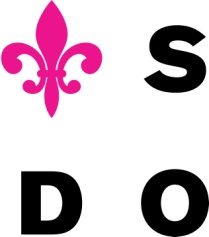 č. objednávky:	109/2017Vyřizuje:	Telefon:	Mobil:	Fax:	555 537 419E-mail:	Datum:	18/12/2018Objednáváme u Vás: 		Raut – Silvestr 2 představeníPopis zboží:		Silvestrovský raut pro odpolední a večerní představení	 Cena dle předběžné kalkulace:			xxxxxtermín dodání:					31.12.2018Pověřená osoba:			Správce rozpočtu:		Příkazce operace: